 2017年新合镇信息公开工作年度报告基本工作情况（一）.建立健全领导体制和工作机构1．领导体制：新合镇政务信息公开工作领导小组组长：毛鸿江，副组长：付明成，成员：黄志、霍敬雯、张芳林、黄琼岚。组长毛鸿江负责全面公开工作。副组长付明成负责信息公开工作人员的培训，组织指导。黄志、霍敬雯、张芳林、黄琼岚具体负责信息材料打印，网络上传，意见反馈。新合镇政府信息公开工作领导小组受市政府的领导和指导。2.工作机制：主管部门。梅河口市政府信息承办部门：梅河口市新合镇人民政府，专门机构：新合镇党政办公室 主管部门：新合镇人民政府 3.人员配置：新合镇信息公开工作由镇党政办公室负责。负责人：付明成。专业人员4人，黄志、霍敬雯、张芳林、黄琼岚。兼职人员16人。（各支部信息委员）（二）科学编制政府信息公开指南和公开目录1.工作部署和安排情况    年初，成立了新合镇政府信息公开工作领导小组，召开了全镇信息公开工作会议，要求各单位和部门要严格按照要求进行政务公开，要实现工作制度透明化，要定期进行公开工作进展情况，把好公开的内容的准确性和及时性突出出来。2．学习培训情况组织学习培训6次，参加人数120人。3．软件开发、使用情况按照上级主管部门的要求，我们建设了网上公开制度，把公开内容定期发布到网上，供相关人员阅读。4．清理政府信息和信息录入情况对公开的信息进行了定期更换，并及时把新的信息内容公开到位，保证信息公开的及时性。5．细化、优化工作流程情况对要公开的信息，首先由专职人员提供初稿，提交主要领导审阅，经领导批准和改正后交由工作人员在公开栏内进行公开。（三）逐步完善政府信息公开配套制度为了保证政府信息公开工作的顺利进行，结我镇实际制定了相应的规章制度，《新合镇政府信息公开工作考核暂行办法》、《新合镇政府信息公开工作社会评议暂行办法》、《新合镇政府信息公开工作责任追究暂行办法》、《新合镇信息公开点公开管理制度》等制度，一年来在公开工作中，经过广大干部的努力工作，广大群众对公开工作十分满意，没有出现违反政策的公开。同时，群众希望了解的事情也都等到了及时准确的公开。（四）积极做好跟踪指导和监督检查一年来，镇党委政府对政务公开工作高度重视，领导小组定期对公开内容进行检查核实，并对工作人员提出了明确的要求，要保证公开内容的及时性和准确性，经过努力，我镇达到了公开内容的规范化，该公开的及时公开，不该公开的内容决不公开，没有发生泄密现象。二、主动公开政府信息情况（一）公开的数量截止到2017年12月31日，累计主动公开政府信息44条，其中网上公开10条，占公开信息的22.7%；镇公开政府信息34条，占总数的77.3%。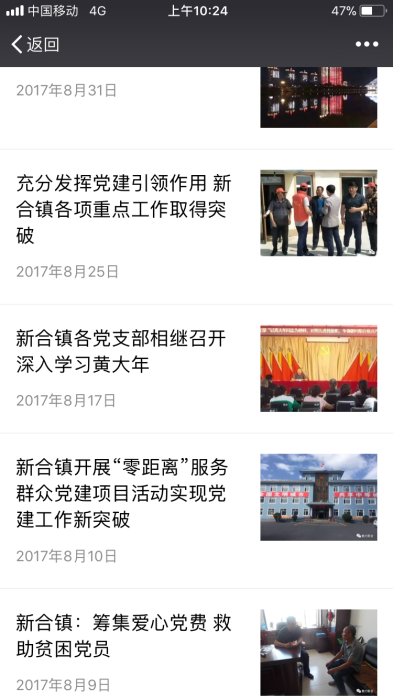 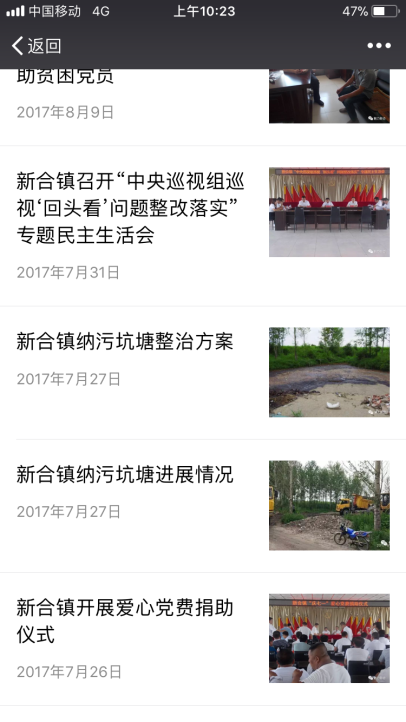 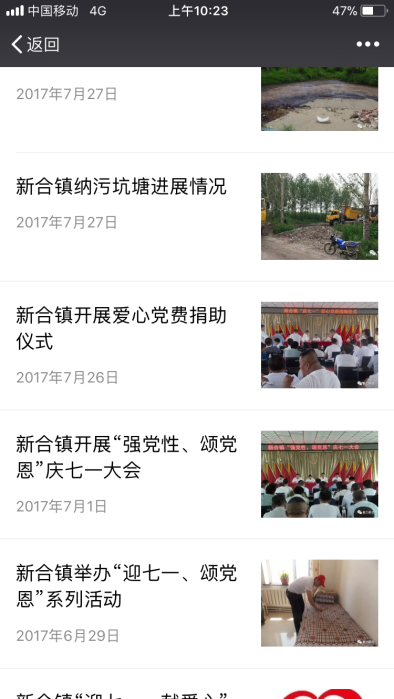 （二）公开内容在全部公开信息中，从业务角度划分，政策法规类信息12条，占总数的27%；规划计划类6条，占总数的14%；业务管理类15条，占总数的34%；其他类11条，占总数的25%。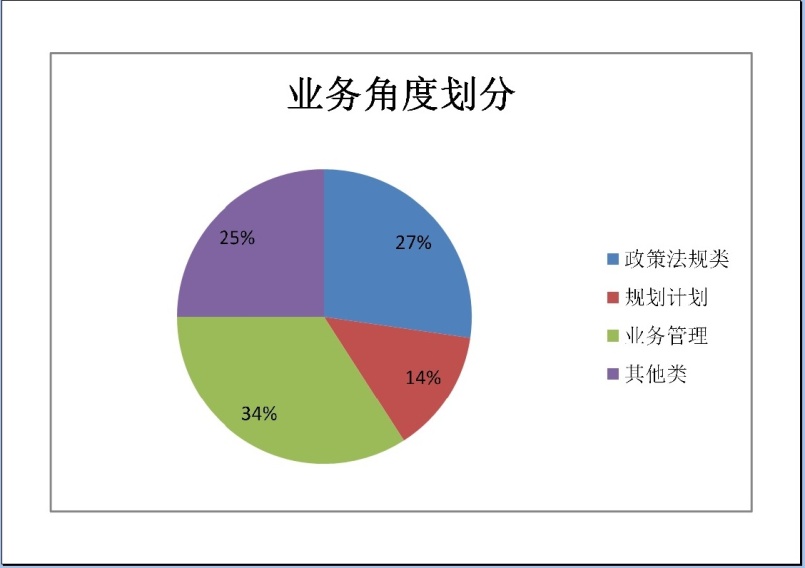 在全部公开信息中，从群众密切关系角度划分，涉及规范性文件类1条，占总数的25%；涉及各类规划、计划和完成情况的信息有1条，占总数的25%；涉及与公众密切相关重大事项类1条，占总数的25%；涉及公共资金使用和监督类1条，占总数的25%。 （三）公开的形式1．网上公开。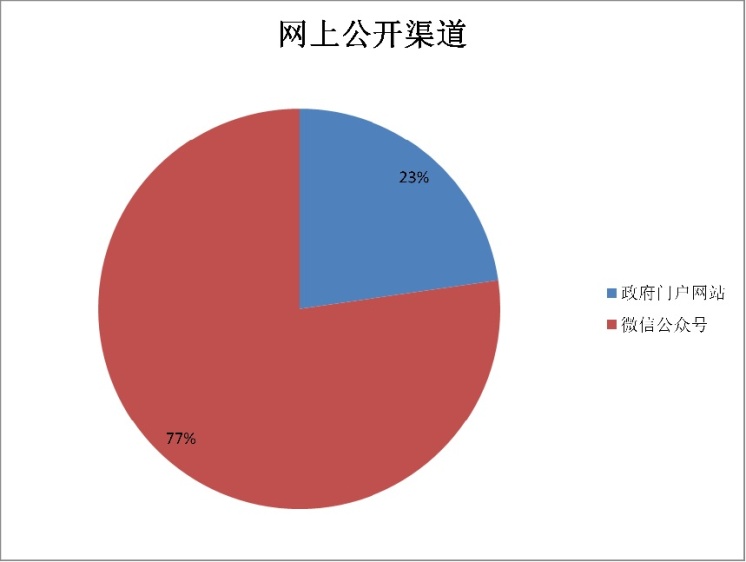 在政府门户网站上建立政务公开专栏 1 个，发布政府信息10条，占总数的23%；在微信公众号发布政府信息34条，占总数的77%。2．公共查阅点。设公共查阅点数量2处，其中电子信息查阅点数为1个。查阅点共汇集纸制信息12条、电子信息27条，接待公众查阅人次达1147次，借阅文件19余件。3．政府公报。没有发放公报。4．新闻发布会。没有召开。5．其他形式。在板报上公开。一年来，共公开4次，每季度一次。（四）公开的及时性文件信息从生成到网上公开不超过20个工作日的数量为28条；文件信息从生成到向公共查阅点报送不超过30个工作日的数量为14条。三、依申请公开政府信息情况（一）申请情况共受理政府信息公开申请22条。其中，网上受理12条；当面受理10条。在申请的公开信息中，主要涉及政策法规类、规划计划类、与公众利益密切相关事项类、公共资金使用和监督类等方面的内容。（二）申请处理情况在全部政府信息公开申请中，已答复数量为22条，占总数的100%。在全部政府信息公开申请中，同意公开的数量为21条，占总申请数的95%；否决公开的数量为1条，占总数的5%。在全部否决公开答复中，原因是“信息不存在”的有1条，占总数的100%。四、行政复议、诉讼和申诉情况一年来，没有发生行政复议、诉讼和申诉的现象。五、依申请公开信息收取费用情况一年来，没有收取检索、复制、邮寄等费用。六、主要问题和改进措施（一）继续完善政府信息公开工作相关制度，保证信息公开工作的严紧性。（二）对公开的信息建立好档案管理工作，由专人负责收集管理。（三）加大网上公开工作的力度，扩大网上公开信息数量。（四）增强公开形式的探索工作，增强公开方式。（五）保证公开工作的及时准确性。2018年1月10日                                     新合镇人民政府